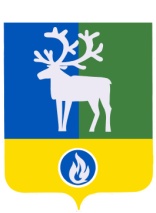 	                                                                БЕЛОЯРСКИЙ РАЙОН                                         ПРОЕКТ	                                     ХАНТЫ-МАНСИЙСКИЙ АВТОНОМНЫЙ ОКРУГ – ЮГРА	                                                                                                                                                                                      АДМИНИСТРАЦИЯ  БЕЛОЯРСКОГО РАЙОНАПОСТАНОВЛЕНИЕот                     2017 года                                                                                               №                                                                                                    Об утверждении Порядка аккумулирования средств заинтересованных лиц, направляемых на выполнение минимального, дополнительного перечней работ по благоустройству дворовых территорий на территории Белоярского района В       соответствии      с       Бюджетным       кодексом        Российской        Федерации,Федеральным законом от 06 октября 2003 года № 131-ФЗ «Об общих принципах организации местного самоуправления в Российской Федерации», постановлением Правительства Российской Федерации от 10 февраля 2017 года № 169 «Об утверждении Правил предоставления и распределения субсидий из федерального бюджета бюджетам субъектов Российской Федерации на поддержку государственных программ субъектов Российской Федерации и муниципальных программ формирования современной городской среды», п о с т а н о в л я ю:1. Утвердить прилагаемый Порядок аккумулирования средств заинтересованных лиц, направляемых на выполнение минимального, дополнительного перечней работ по благоустройству дворовых территорий на территории Белоярского района.2. Опубликовать    настоящее    постановление    в    газете    «Белоярские     вести. Официальный выпуск».3. Настоящее постановление вступает в силу после его официального опубликования.4. Контроль за выполнением постановления возложить на первого заместителя главы  Белоярского района  Ойнеца А.В.Глава Белоярского района                                                                                 С.П.Маненков                                 Приложение 1к постановлению администрации                                                                                                           Белоярского районаот                  2017 года №___    Порядок аккумулирования средств заинтересованных лиц, направляемых на выполнение минимального и дополнительного перечней работ по благоустройству дворовых территорий на территории Белоярского района1. Общие положения1.1.  Настоящий Порядок регламентирует процедуру аккумулирования средств заинтересованных лиц, направляемых на выполнение минимального и дополнительного перечней работ по благоустройству дворовых территорий в рамках подпрограммы 6 «Формирование современной городской среды муниципального образования Белоярского района» муниципальной программы Белоярского района «Развитие жилищно-коммунального комплекса и повышение энергетической эффективности в Белоярском районе на 2014 – 2020 годы» утвержденной постановлением Белоярского района от 18 декабря 2013 года № 1914 (далее – Программа), механизм контроля за их расходованием, а также устанавливает порядок финансового участия граждан в выполнении указанных работ в случае принятия соответствующего решения органами местного самоуправления Белоярского района.	1.2.	Заинтересованные лица - собственники помещений в многоквартирных домах, собственники иных зданий и сооружений, расположенных в границах дворовой территории, подлежащей благоустройству и обеспечивающие финансовое участие в реализации мероприятий по благоустройству дворовых территорий.	1.3. Благоустройство дворовых территорий, финансируемое за счет бюджетных средств, осуществляется по минимальному перечню видов работ по благоустройству дворовых территорий и дополнительного перечня работ по благоустройству дворовых территорий многоквартирных домов.	1.4. Минимальный перечень видов работ по благоустройству дворовых территорий:       ремонт дворовых проездов;       обеспечение освещения дворовых территорий;       установка скамеек, урн для мусора.	1.5. Перечень дополнительных видов работ по благоустройству дворовых территорий:      оборудование детских и (или) спортивных площадок;      оборудование автомобильных парковок;       озеленение территорий.	1.6. Решение о финансовом участии заинтересованных лиц в реализации мероприятий по благоустройству дворовых территорий по минимальному и дополнительному перечню работ по благоустройству принимается на общем собрании собственников помещений многоквартирного дома, которое проводится в соответствии с требованиями статей 44 – 48 Жилищного кодекса Российской Федерации.1.7. Заинтересованные лица определяют форму участия в реализации мероприятий поблагоустройству дворовых территорий по минимальному и дополнительному перечню работ по благоустройству. Под формой финансового участия понимается:- доля финансового участия граждан (организаций, заинтересованных лиц) в выполнении минимального перечня работ по благоустройству дворовых территорий в случае, если Администрацией принято решение о таком участии;- минимальная доля финансового участия граждан (организаций, заинтересованных лиц) в выполнении дополнительного перечня работ по благоустройству дворовых территорий в размере, установленном Администрацией.При этом доля участия определяется, как процент от стоимости мероприятий по благоустройству дворовых территорий многоквартирных домов. Под   формой   трудового   участия    понимается    неоплачиваемая    трудоваядеятельность граждан (заинтересованных лиц, организаций), имеющая социально полезную направленность, не требующая специальной квалификации и организуемая в качестве:	- трудового участия в выполнении минимального перечня работ по благоустройству дворовых территорий в случае, если муниципальным образованием принято решение о таком участии;	- трудового участия в выполнении дополнительного перечня работ по благоустройству дворовых территорий.	Трудовое участие может быть выражено:	- подготовкой объекта (дворовой территории) к началу работ (земляные работы, снятие старого оборудования, уборка мусора) и другими работами (покраска оборудования, озеленение территории, охрана объекта);	- предоставлением строительных материалов, техники, оборудования, инструмента и т.д.;	- обеспечением благоприятных условий для деятельности подрядной организации, выполняющей работы на объекте, и ее работников. Условия аккумулирования и расходования                                                    средств заинтересованных лиц          2.1. Сбор средств заинтересованных лиц на долевое финансирование выполнения минимального и финансирование дополнительного перечней работ по благоустройству дворовых территорий многоквартирных домов обеспечивают организации, управляющие многоквартирными домами, товарищества собственников жилья, жилищные, жилищно-строительные кооперативы и иные специализированные потребительские кооперативы (далее – Организации) на специальном счете, открытом в российской кредитной организации, величина собственных средств которой составляет не менее 20 миллиардов рублей.2.2. В течение десяти дней со дня получения уведомления  администрации Белоярского района (далее - Администрация) о принятии решения о выделении средств (субсидии), полученных за счет средств окружного бюджета, федерального бюджета и бюджета Белоярского района на долевое финансирование на выполнение минимального перечня работ по благоустройству дворовых территорий многоквартирных домов, Организации открывают отдельный банковский счет в российской кредитной организации, величина собственных средств которой составляет не менее 20 миллиардов рублей и представляет в управление жилищно-коммунального хозяйства администрации Белоярского района (далее - Управление) уведомление согласно приложению 1к Порядку для перечисления средств (субсидий). 	2.3. Сумма денежных средств на выплату долевого финансирования на выполнение минимального и финансирования дополнительного перечней работ по благоустройству дворовых территорий многоквартирных домов для каждого собственника определяется в зависимости от доли собственности каждого собственника помещений в многоквартирном доме в соответствии с требованиями Жилищного кодекса Российской Федерации.	2.4. Обязанность по оплате расходов на выполнение минимального и дополнительного перечней работ по благоустройству дворовых территорий многоквартирных домов распространяется на всех собственников помещений в многоквартирном доме с момента возникновения права собственности на помещения в многоквартирном доме.	2.5. Внесение внебюджетных денежных средств на долевое финансирование на выполнение минимального и дополнительного перечней работ по благоустройству дворовых территорий многоквартирных домов осуществляется собственниками помещений в многоквартирном доме на отдельный банковский счет, указанный в пункте 2.2 настоящего Порядка, на основании представленного Организациями платежного документа.	2.6. Денежные средства собственников помещений должны быть внесены на отдельный банковский счет в полном объеме до подписания акта выполненных работ с подрядной организацией уполномоченным лицом, определенным на собрании собственников для подписания актов выполненных работ.	2.7. Организация ведёт учет средств, поступивших от заинтересованных лиц по многоквартирным домам, дворовые территории которых подлежат благоустройству согласно Программе.2.8. Организация ежемесячно направляет в Администрацию по форме согласно приложению 2 к Порядку информацию по учету и списанию денежных средств.3. Контроль за использованием субсидии3.1. Контроль за использованием субсидии осуществляется Управлением в соответствии с действующим законодательством и правовыми актами муниципального образования.3.2. Контроль за достоверностью данных, на основании которых определяется объем предоставляемых средств, и обязательные проверки за соблюдением условий, целей и порядка предоставления средств осуществляются администрацией и органами муниципального финансового контроля.3.3. Для проведения плановых обязательных проверок Организации представляют все запрашиваемые документы, касающиеся соблюдения условий, целей и порядка предоставления средств, Администрации и органам муниципального финансового контроля.3.4. В случае нарушения получателем средств условий, установленных при предоставлении средств, представления недостоверных данных, повлекших необоснованное получение средств, администрация в пятидневный срок со дня обнаружения указанных нарушений направляет получателю средств письменное уведомление о возврате средств в бюджет Белоярского района с указанием суммы, срока возврата, кода бюджетной классификации Российской Федерации, по которому должен быть осуществлен возврат средств, реквизитов счета, на который должна быть перечислены средства.3.5. В случае невозврата средств в добровольном порядке сумма, израсходованная с нарушением условий предоставления, подлежит взысканию в порядке, установленном законодательством Российской Федерации.3.6. Управление обеспечивает ежемесячное опубликование отчета о расходовании аккумулируемых средств на официальном сайте Администрации в сети «Интернет» и направляет указанный отчет в общественную комиссию по обеспечению реализации приоритетного проекта «Формирование комфортной городской среды».                                           Приложение 1                                           к Порядку аккумулирования средств                                         заинтересованных лиц, направляемых на выполнение минимального и дополнительного                                           перечней работ по благоустройству дворовых                                          территорий на территории Белоярского районаУ В Е Д О М Л Е Н И ЕВ соответствии с уведомлением  от «___» __________ 2017 года № _____, сообщаю Вам об открытии счета (счетов) в ____________________________________________ (полное наименование, реквизиты  банка, № счета) для проведения минимального и дополнительного перечней работ по благоустройству дворовой территории многоквартирного дома в ., расположенного по адресу: __________________________________________________________________ (при большом количестве домов прилагается поадресный перечень с указанием счетов с реквизитами по каждому адресу).Прошу перечислить субсидии на указанный(е) счет(а).Руководитель организации                                                        Ф.И.О.(УК, ТСЖ, ЖСК)__________________________                                           Приложение 2                                           к Порядку аккумулирования средств                                         заинтересованных лиц, направляемых на выполнение минимального и дополнительного                                           перечней работ по благоустройству дворовых                                          территорий на территории Белоярского районаФОРМА ОТЧЕТАо расходовании средств _____________________________________________________________                                                   (наименование организации)на «__» ______________ 20__ г.Руководитель организации  ____________________________             _________________________________                                  (подпись)                             (расшифровка подписи)"__" ______________ 20_ г.___________________________Наименование показателяСуммаПоступило на счета товариществ собственников жилья, жилищных кооперативов или других потребительских кооперативов, управляющих организацийВыбыло со счетов товариществ собственников жилья, жилищных кооперативов или других потребительских кооперативов, управляющих организацийАдрес многоквартирного домаПредусмотренная сумма финансированияПредусмотренная сумма финансированияПредусмотренная сумма финансированияПроизведенные расходыПроизведенные расходыПроизведенные расходыОтклонение от суммы финансированияОтклонение от суммы финансированияОтклонение от суммы финансированияАдрес многоквартирного домавсегов том числев том числевсегов том числев том числевсегов том числев том числеАдрес многоквартирного домавсегосредства бюджета средства собственниковвсегосредства бюджета средства собственниковвсегосредства бюджетасредства собственников12345678910